Praktikum 1: HTMLHTML DasarStruktur halaman HTML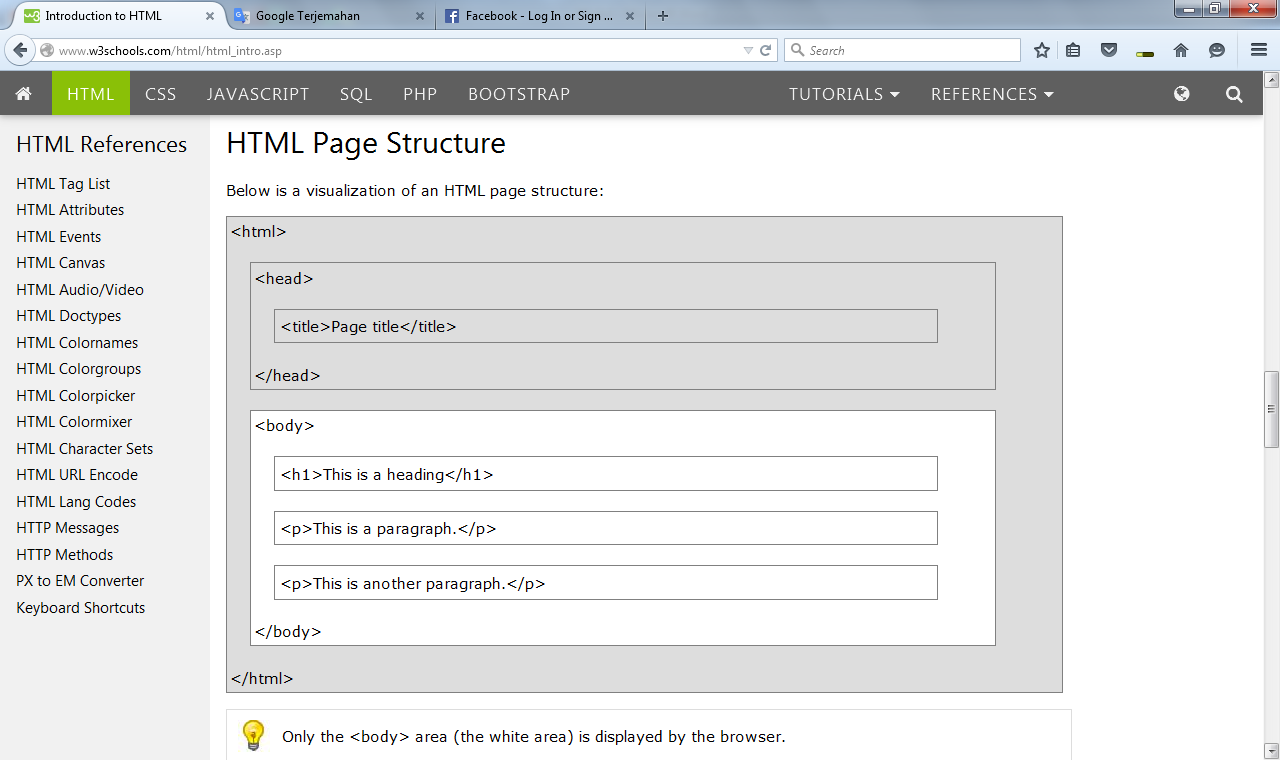 Contoh: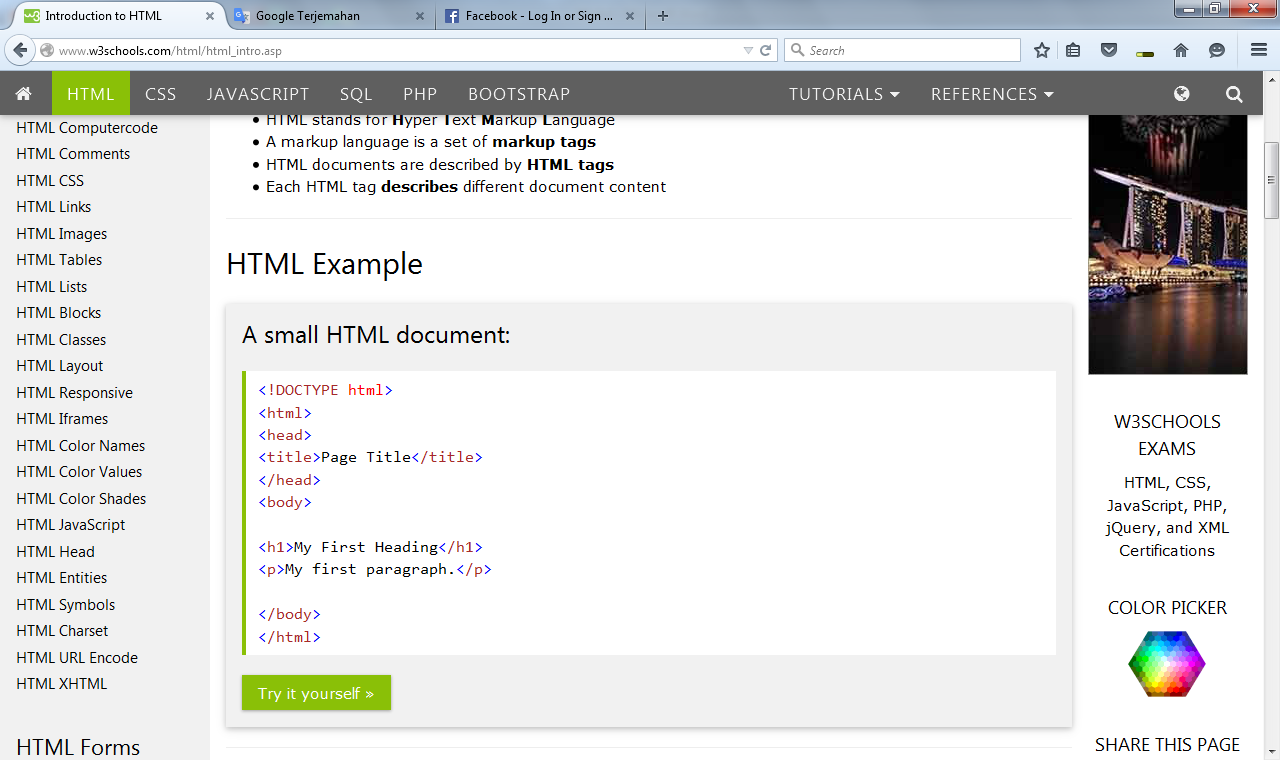 Deklarasi <!DOCTYPE>Membantu browser menampilkan halaman web dengan benar, browser hrs mengetahui tipe & versi halaman web.Deklarasi HTML umum: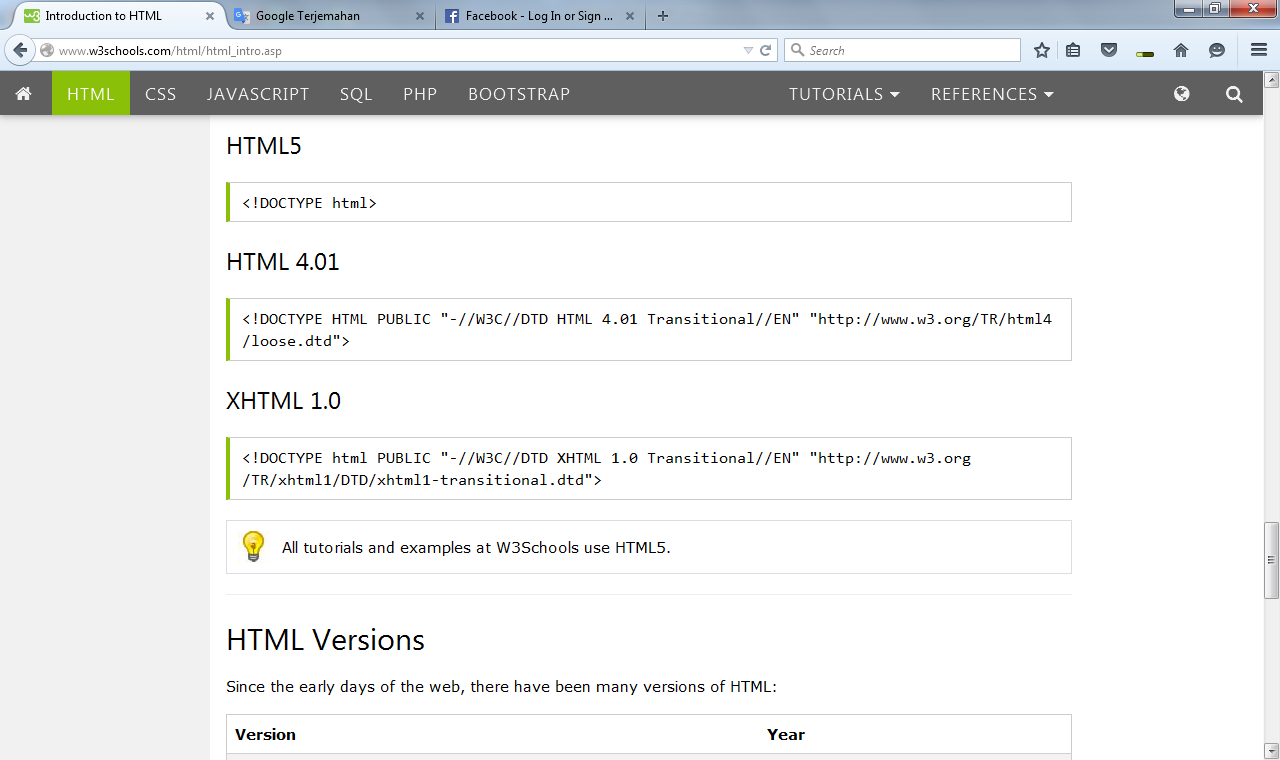 Contoh HTML versi 5Versi HTML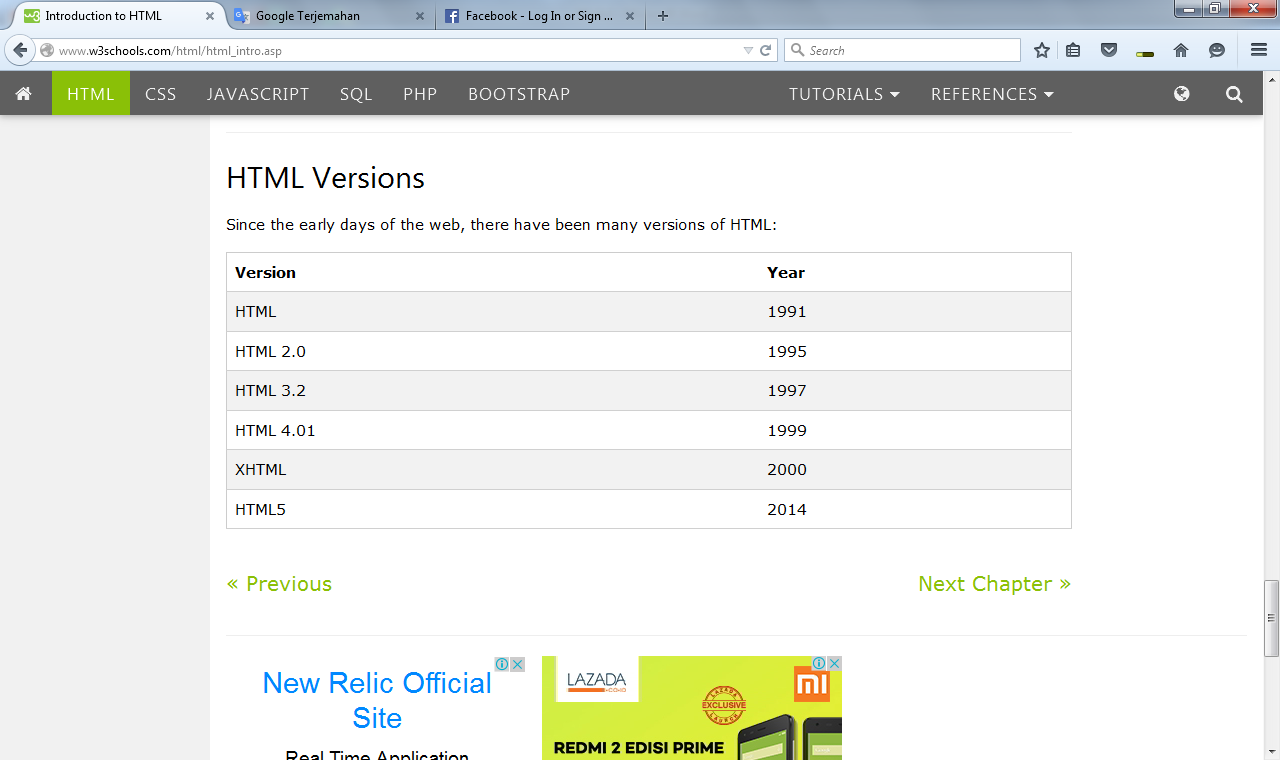 Latihan 1:Tulis kode HTML berikut pada notepad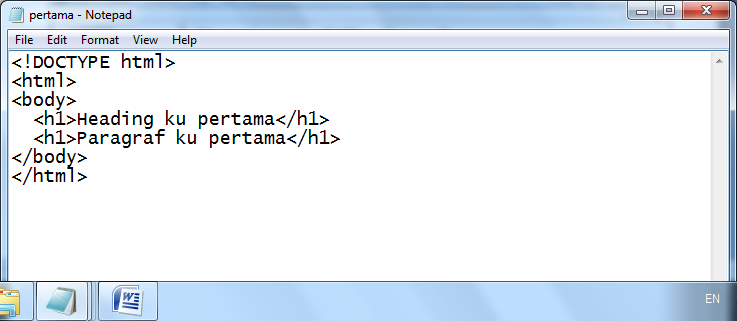 Simpan dengan nama pertama.html pada folder xampp/htdocs/PI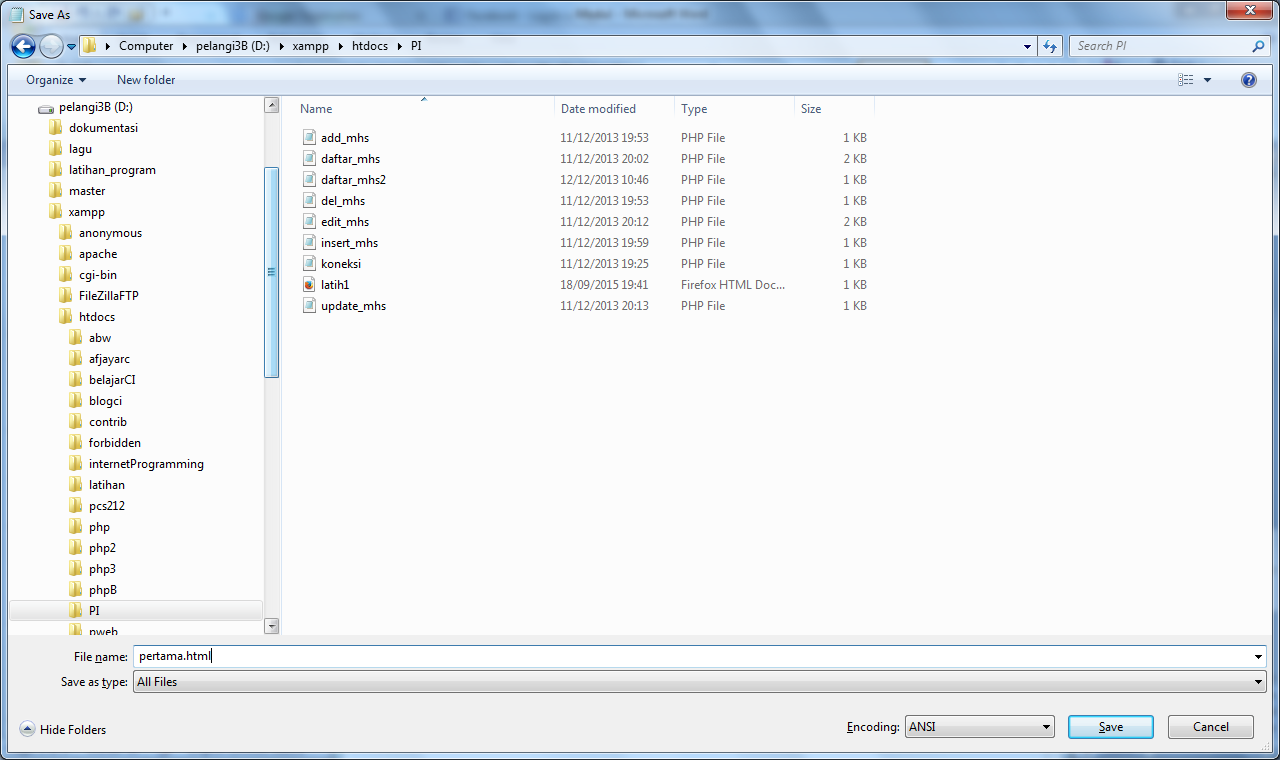 Buka Browser, kemudian ketik :  http://localhost/PI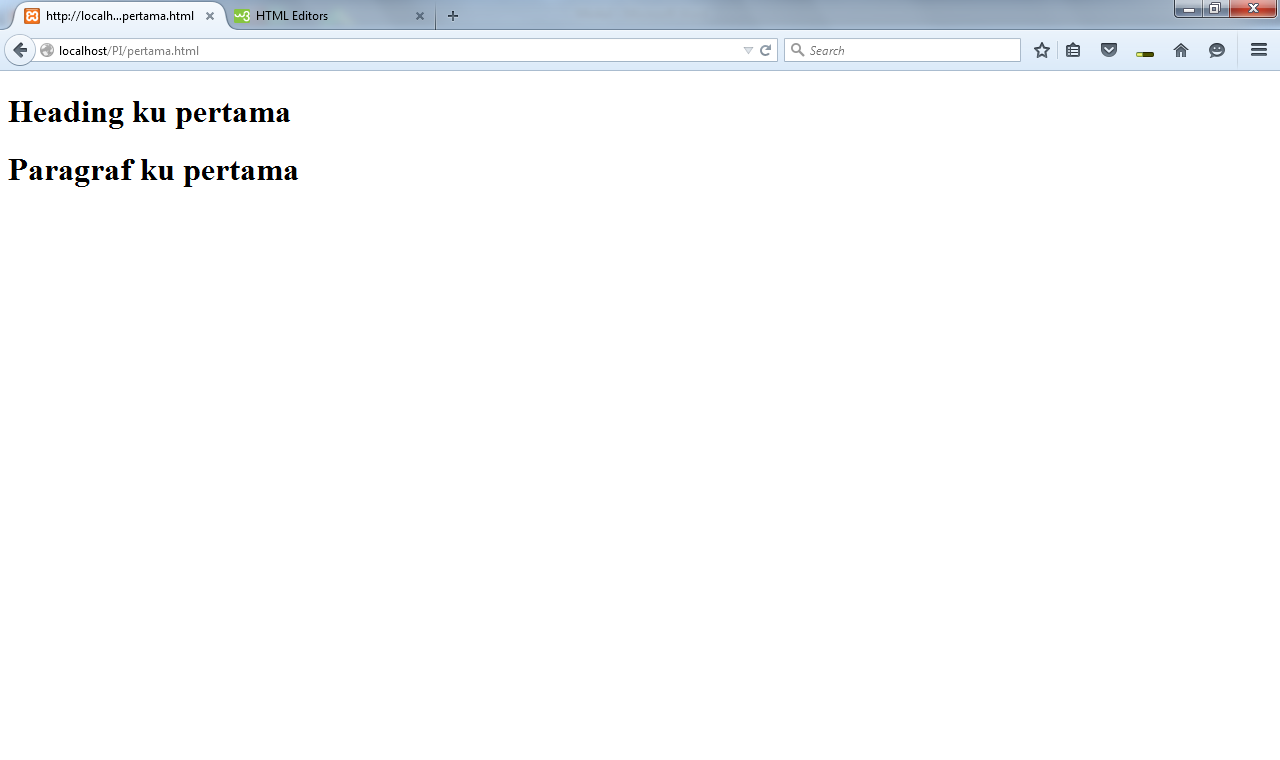 Latihan 2: Paragraf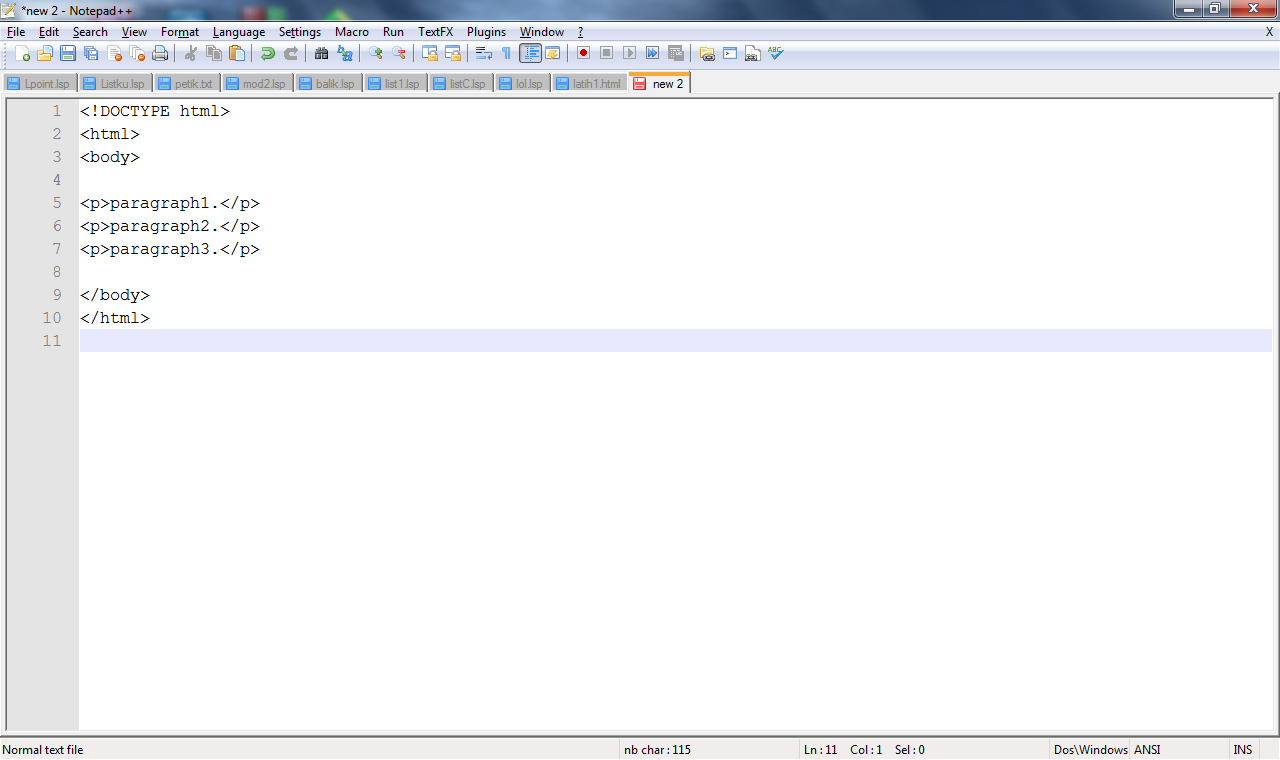 Latihan 3: Link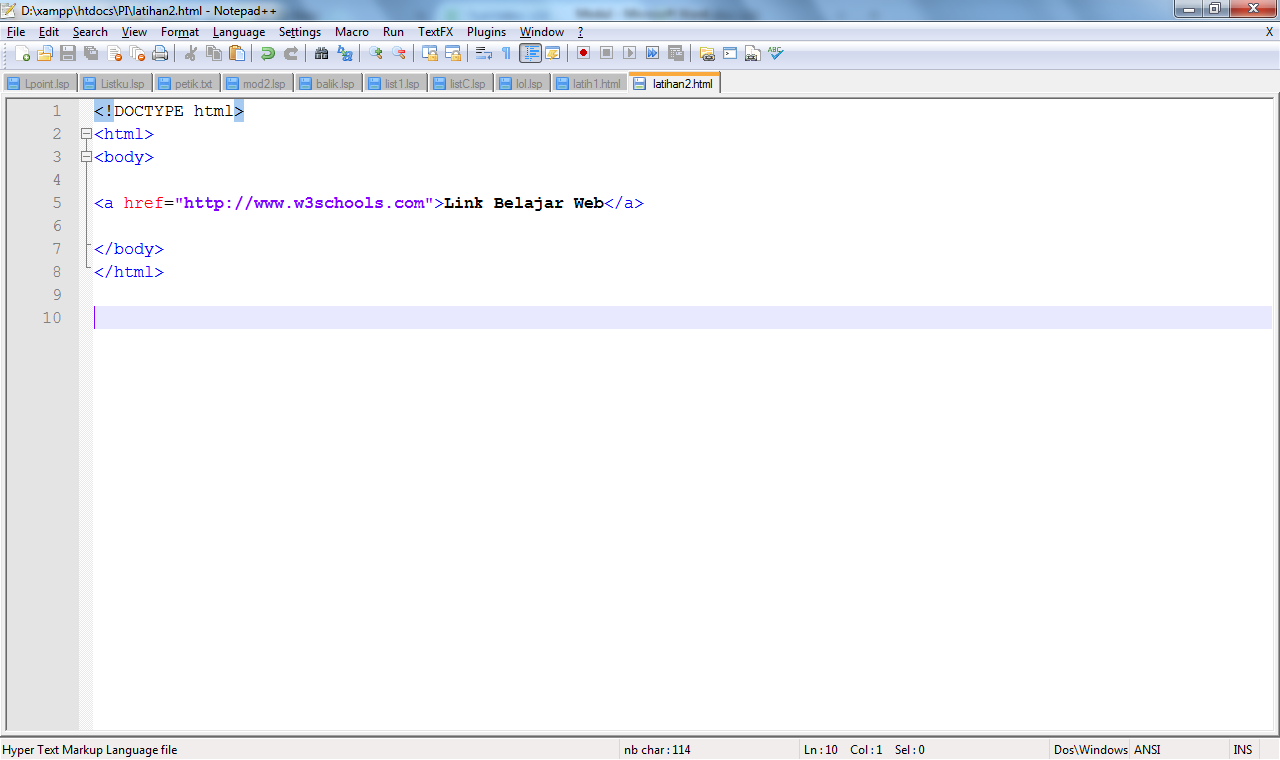 Latihan4: Image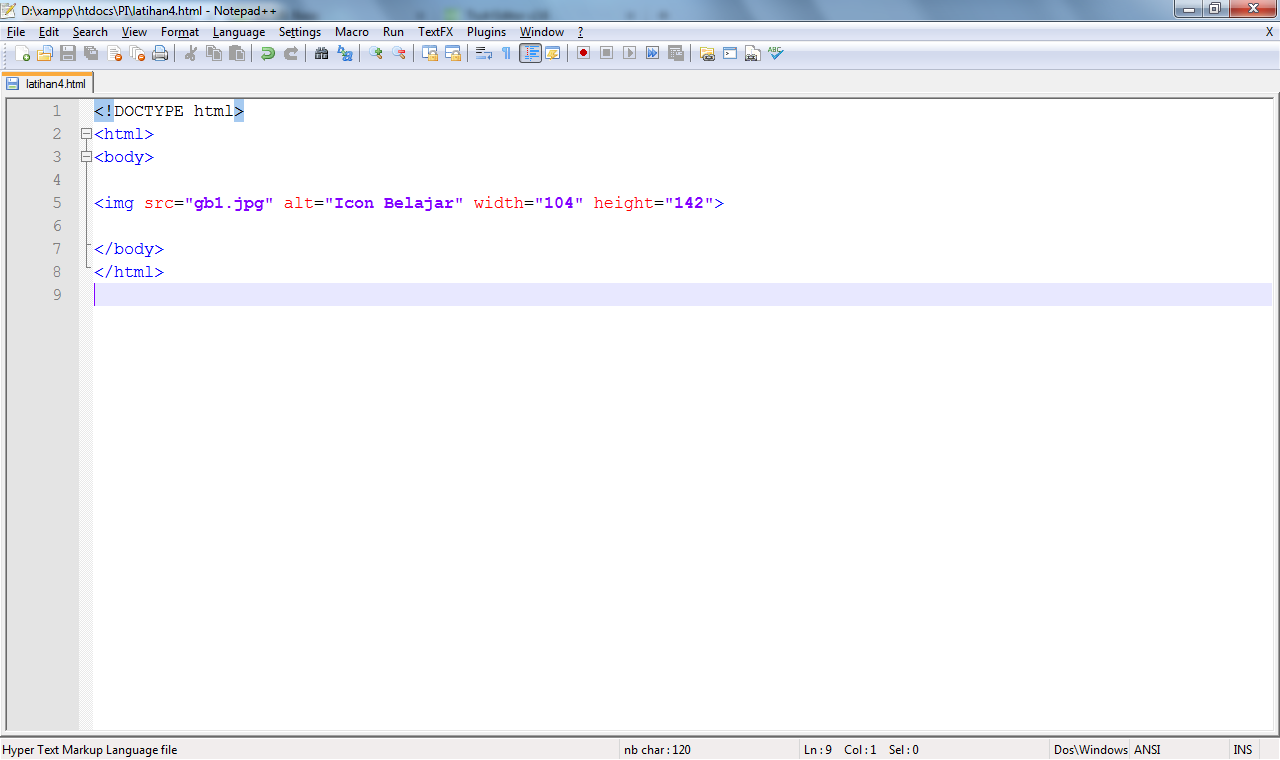 Elemen HTML<nama_tag>content</nama_tag> element HTML adalah teks dari tagAwal s/d tag akhir.Contoh:<p >paragraph HTML pertamaku.</p> Latihan5: 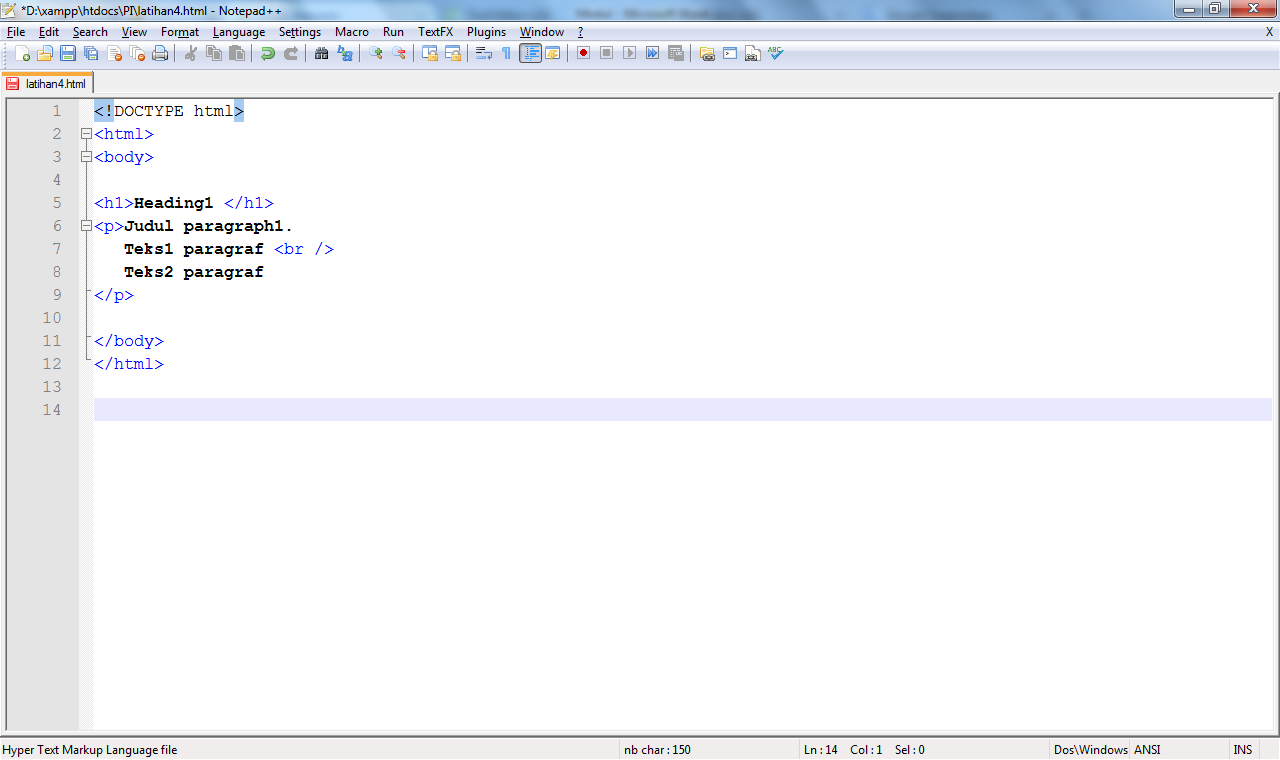 Atribut HTMLLatihan 6: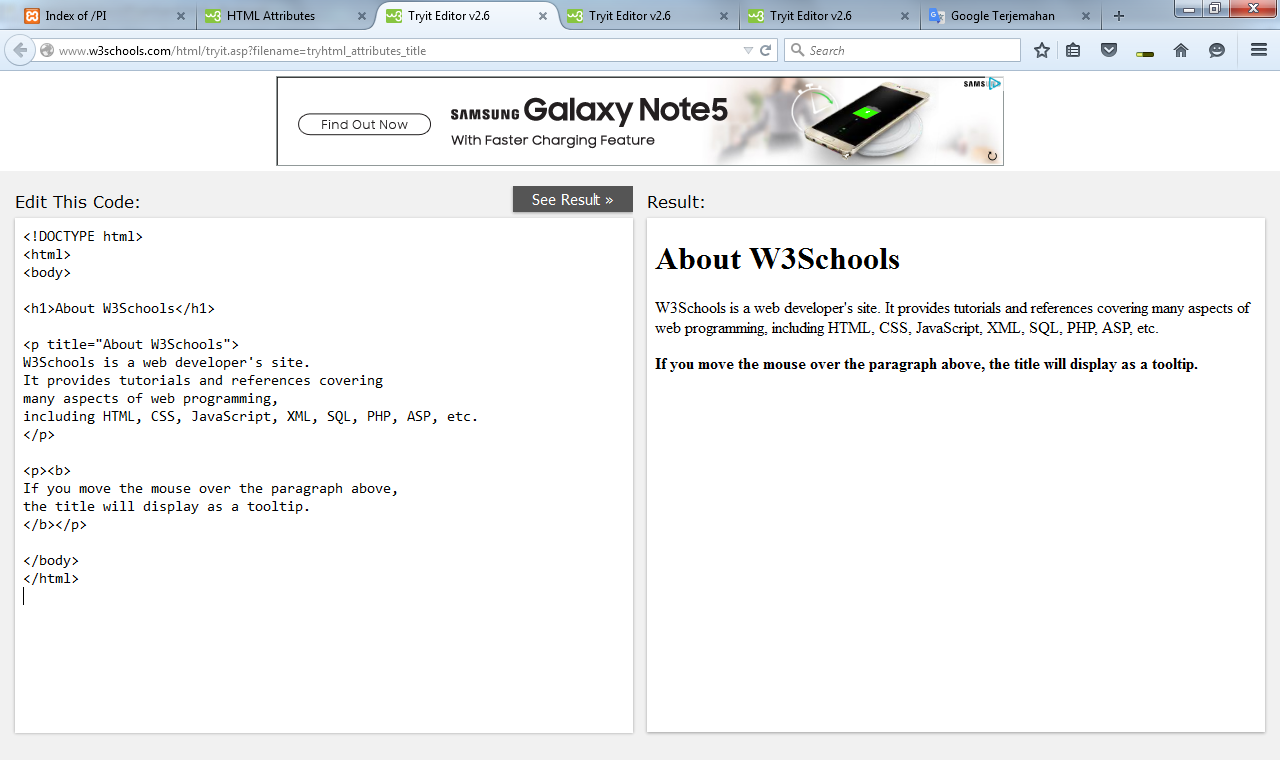 Heading & horizontal ruleLatihan 7: 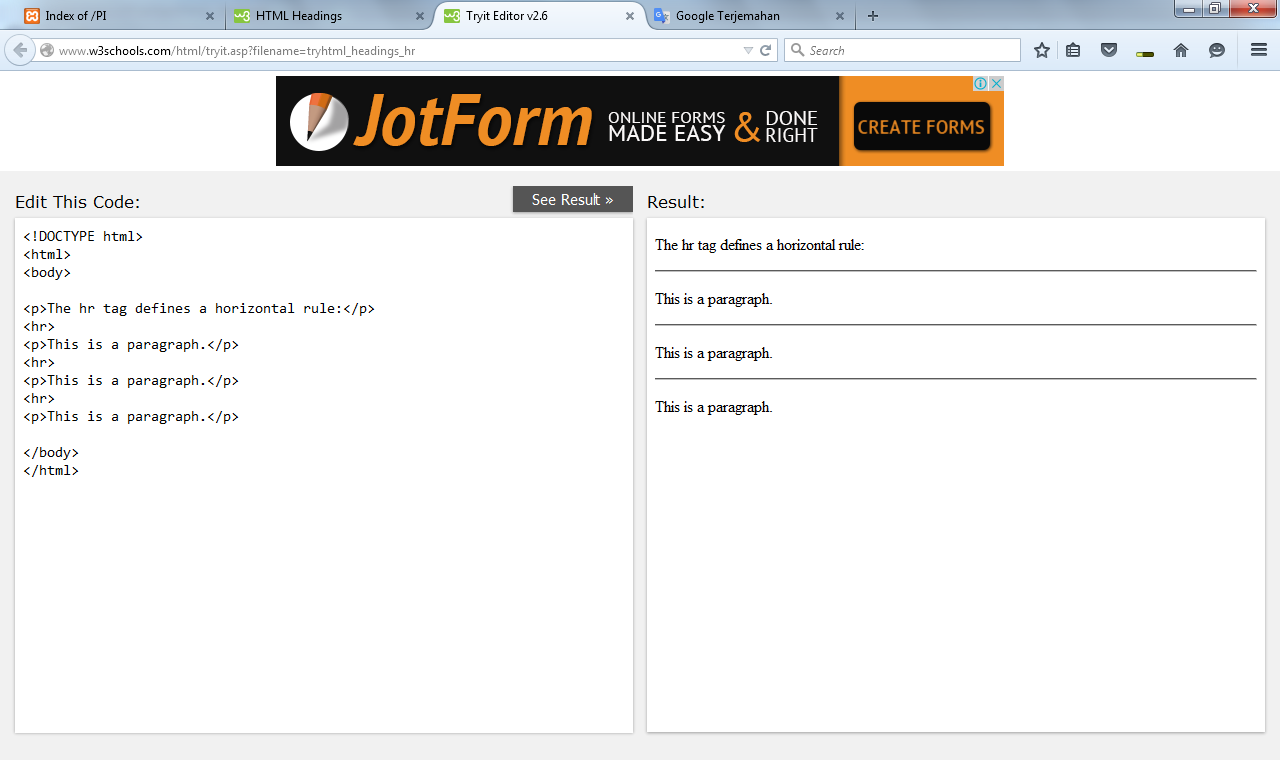 Elemen Head (Metadata & title)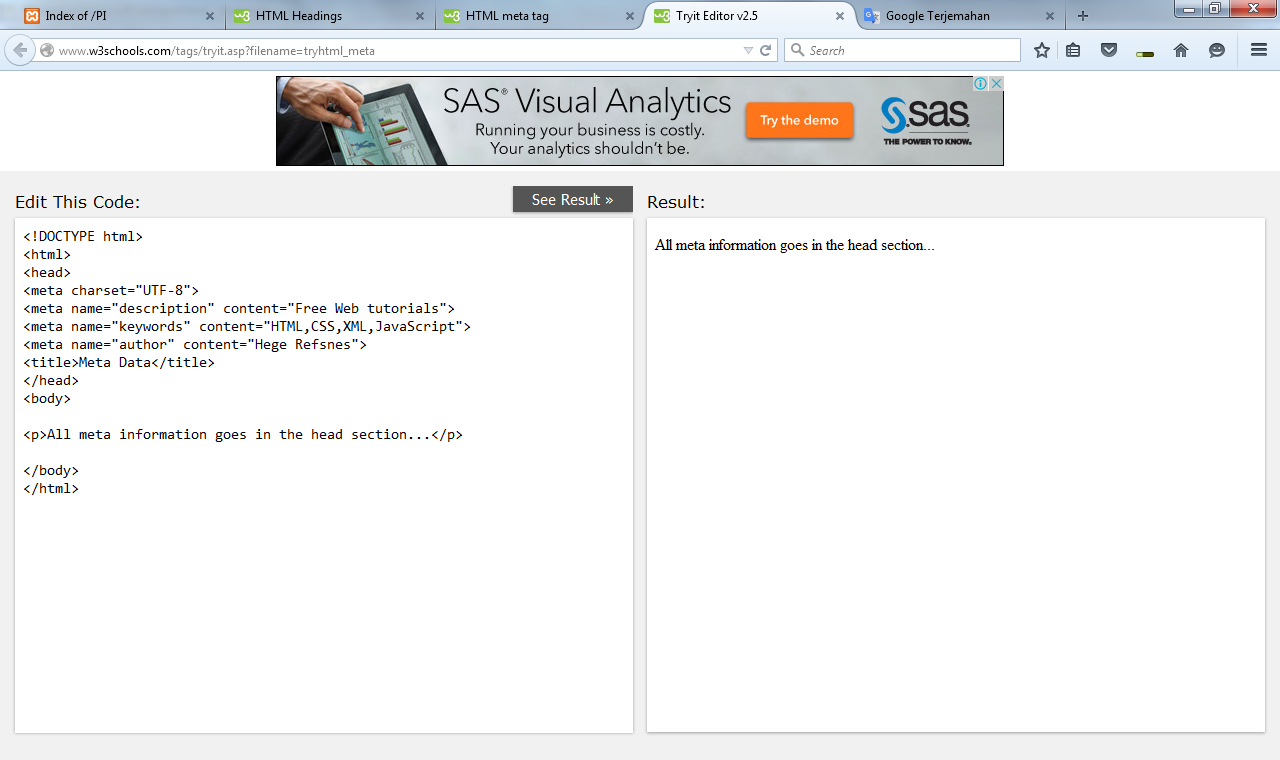 Latihan 8: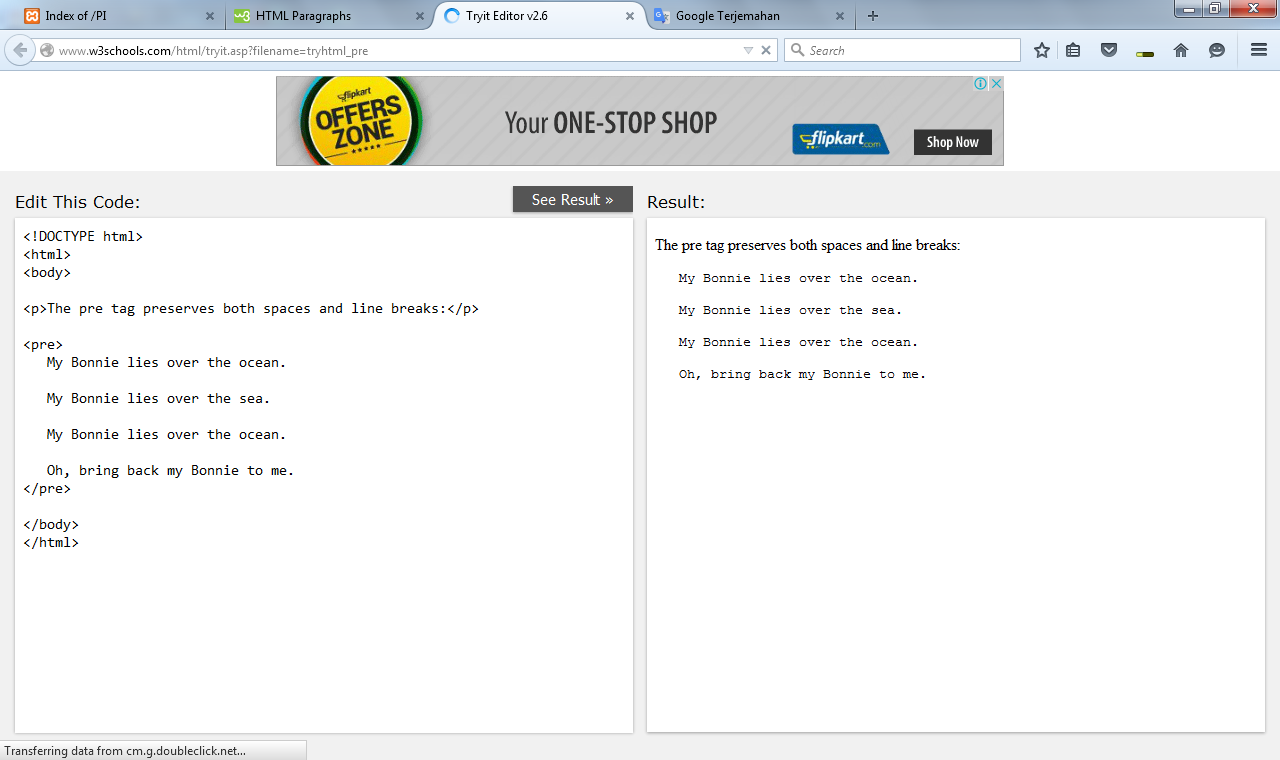 Style HTMLLatihan 9: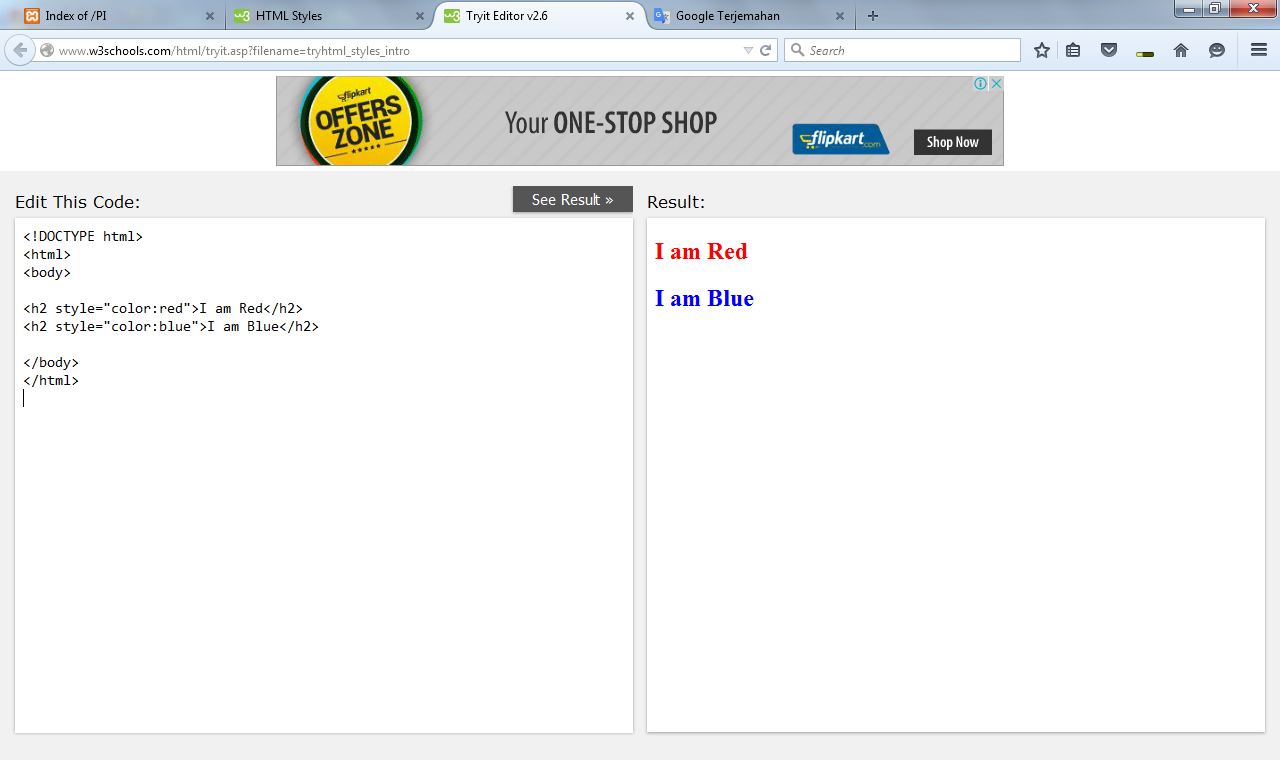 Latihan 10: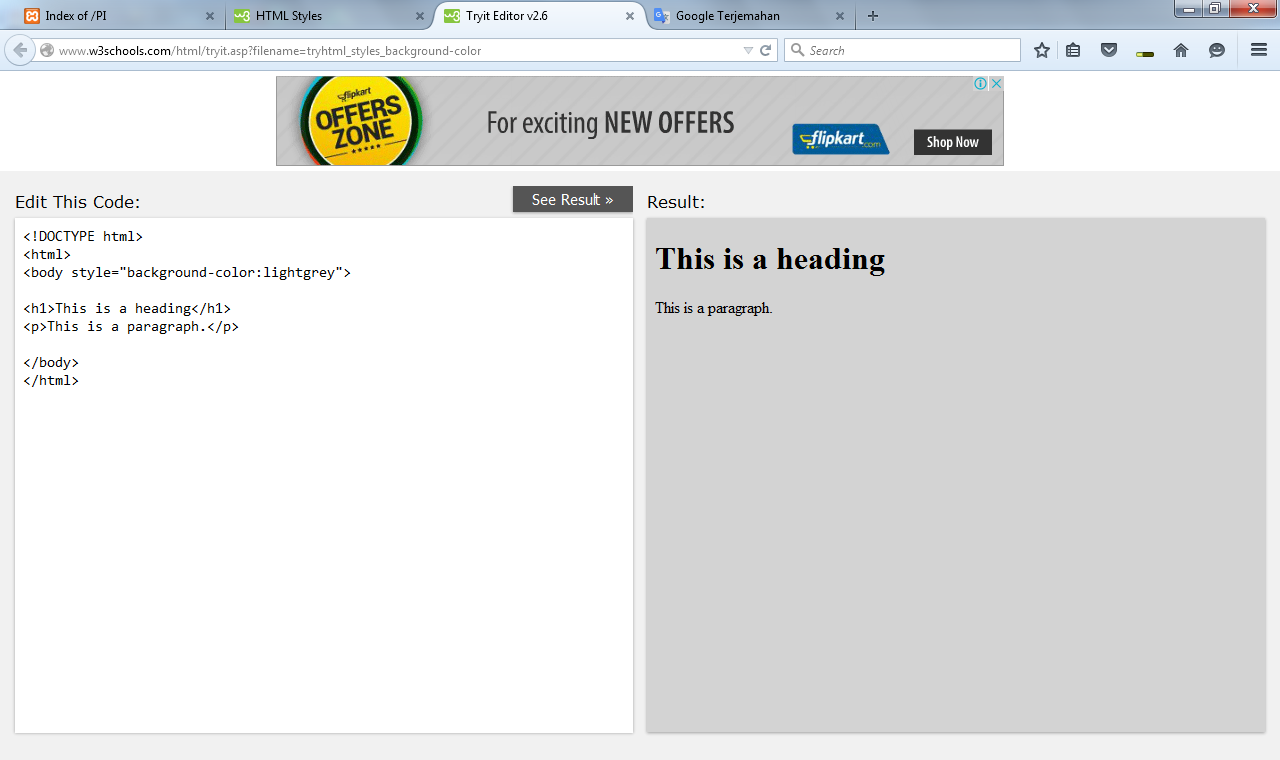 Latihan 11: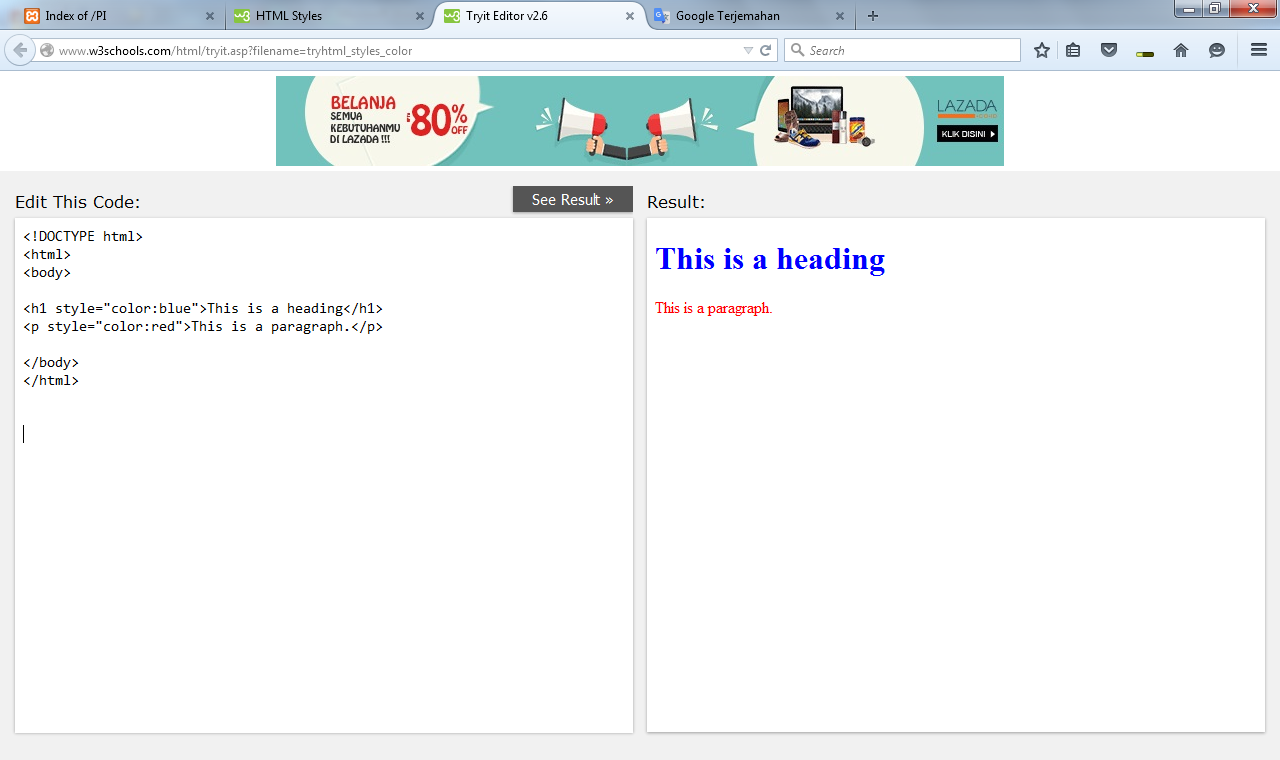 Latihan 12: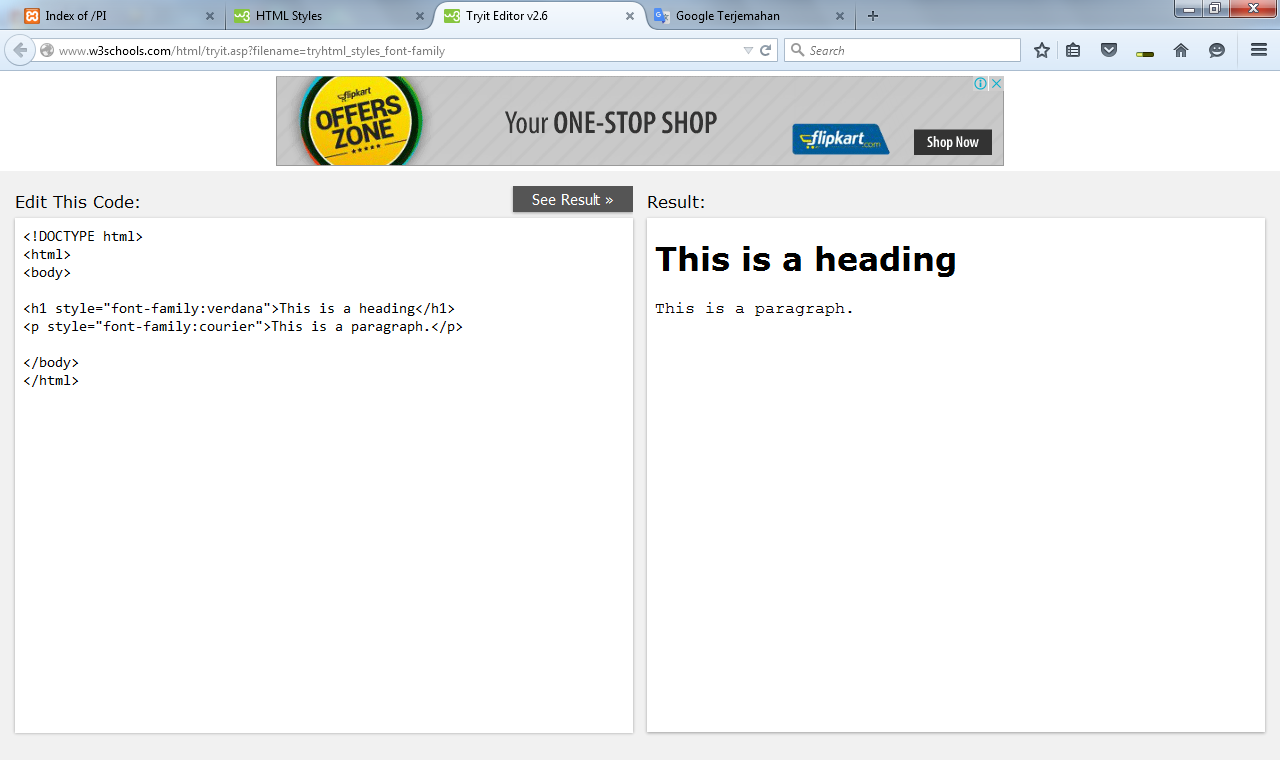 Latihan 13: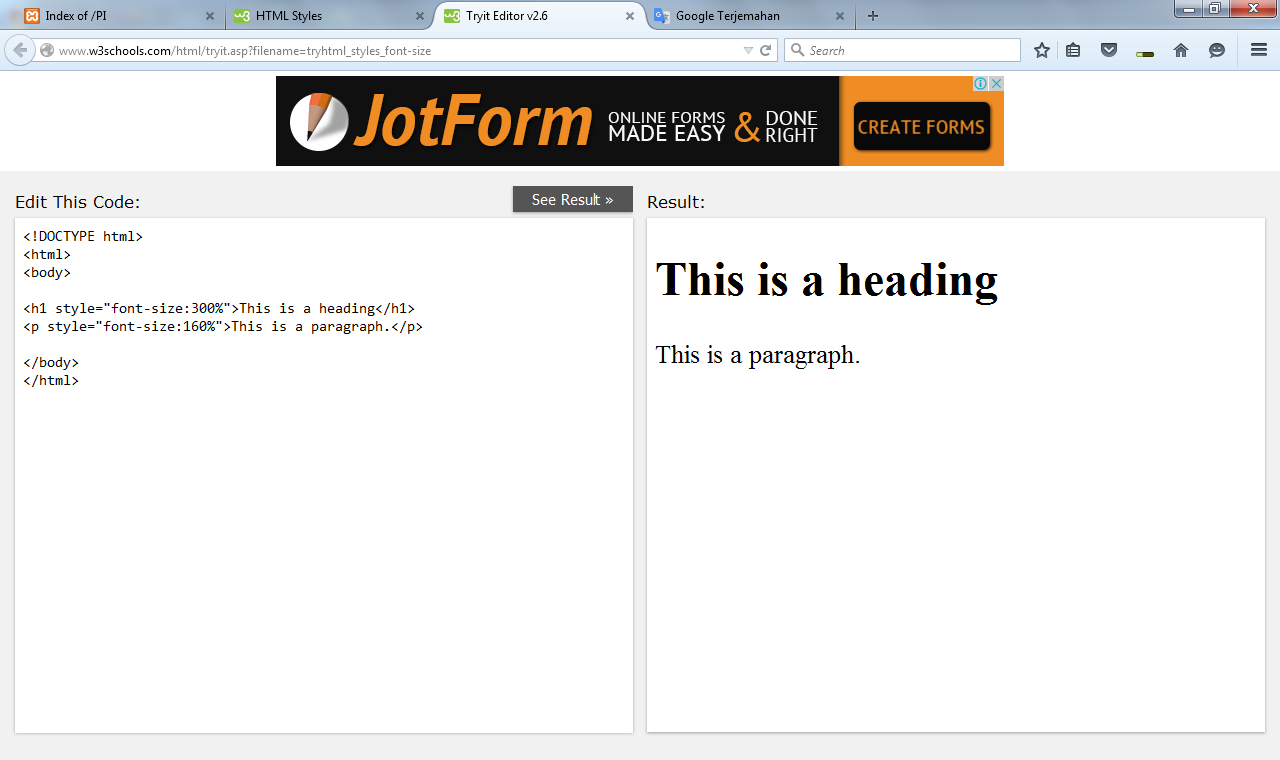 Latihan 14: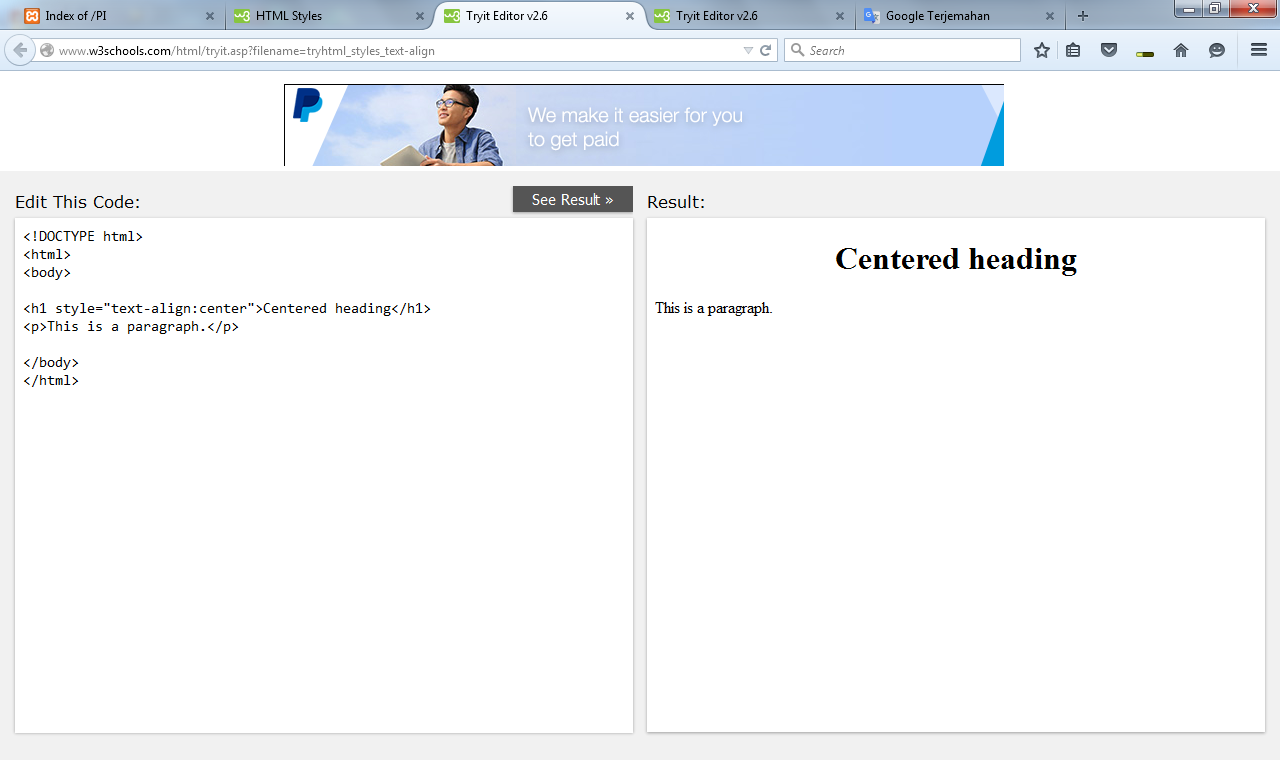 